OBRAZAC ZA CV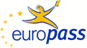 EuropasscvEuropasscv           OBAVEZNO staviti fotografiju u elektronskom obliku             OBAVEZNO staviti fotografiju u elektronskom obliku             OBAVEZNO staviti fotografiju u elektronskom obliku  Lični podaciLični podaciIme i Prezime Ime i Prezime Ime i PrezimeIme i PrezimeIme i PrezimeAdresa(e)Adresa(e)Ulica i kućni broj, poštanski broj i grad, država Ulica i kućni broj, poštanski broj i grad, država Ulica i kućni broj, poštanski broj i grad, država Telefonski broj(evi)Telefonski broj(evi)Broj mobilnog telefona:E-mailE-mailDržavljanstvoDržavljanstvoDatum i mesto rođenjaDatum i mesto rođenjaPolPolM / ŽM / ŽM / ŽObrazovanje i osposobljavanjeObrazovanje i osposobljavanjeDatumiDatumiPosebno unesite svaki važniji program obrazovanja ili osposobljavanja koji ste završili, počevši s posljednjim. Posebno unesite svaki važniji program obrazovanja ili osposobljavanja koji ste završili, počevši s posljednjim. Posebno unesite svaki važniji program obrazovanja ili osposobljavanja koji ste završili, počevši s posljednjim. Naziv dodeljene kvalifikacijeNaziv dodeljene kvalifikacije Glavni predmeti / stečene profesionalne veeštine Glavni predmeti / stečene profesionalne veeštine Ime i vrsta organizacije pružatelja obrazovanja i osposobljavanja Ime i vrsta organizacije pružatelja obrazovanja i osposobljavanjaObrazovanje i osposobljavanjeObrazovanje i osposobljavanjeDatumiDatumiPosebno unesite svaki važniji program obrazovanja ili osposobljavanja koji ste završili, počevši s poslednjim. Posebno unesite svaki važniji program obrazovanja ili osposobljavanja koji ste završili, počevši s poslednjim. Posebno unesite svaki važniji program obrazovanja ili osposobljavanja koji ste završili, počevši s poslednjim. Naziv dodeljene kvalifikacijeNaziv dodeljene kvalifikacije Glavni predmeti / stečene profesionalne veštine Glavni predmeti / stečene profesionalne veštine Ime i vrsta organizacije gde je stečeno obrazovanje i osposobljavanja Ime i vrsta organizacije gde je stečeno obrazovanje i osposobljavanja Radno iskustvo  Radno iskustvo DatumiDatumiPosebno unesite svako radno mesto, počevši s posljednjim. Posebno unesite svako radno mesto, počevši s posljednjim. Posebno unesite svako radno mesto, počevši s posljednjim. Zanimanje ili radno mestoZanimanje ili radno mestoGlavni poslovi i odgovornostiGlavni poslovi i odgovornostiIme i adresa poslodavcaIme i adresa poslodavcaVrsta delatnosti ili sektorVrsta delatnosti ili sektorLične veštine i kompetencijeMaternji jezik(ci)Navedite maternji jezik Navedite maternji jezik Navedite maternji jezik Navedite maternji jezik Navedite maternji jezik Navedite maternji jezik Navedite maternji jezik Navedite maternji jezik Navedite maternji jezik Navedite maternji jezik Navedite maternji jezik Drugi jezik(ci)SamoprocenaRazumevanje Razumevanje Razumevanje Razumevanje Govor Govor Govor Govor Pisanje Pisanje Europska razina (*) SlušanjeSlušanjeČitanjeČitanjeGovorna interakcijaGovorna interakcijaGovorna produkcijaGovorna produkcijaJezikJezikJezik(*) Zajednički europski referentni okvir za jezikehttp://europass.cedefop.europa.eu/europass/home/hornav/Downloads/CEF/LanguageSelfAssessmentGrid.csp (*) Zajednički europski referentni okvir za jezikehttp://europass.cedefop.europa.eu/europass/home/hornav/Downloads/CEF/LanguageSelfAssessmentGrid.csp (*) Zajednički europski referentni okvir za jezikehttp://europass.cedefop.europa.eu/europass/home/hornav/Downloads/CEF/LanguageSelfAssessmentGrid.csp (*) Zajednički europski referentni okvir za jezikehttp://europass.cedefop.europa.eu/europass/home/hornav/Downloads/CEF/LanguageSelfAssessmentGrid.csp (*) Zajednički europski referentni okvir za jezikehttp://europass.cedefop.europa.eu/europass/home/hornav/Downloads/CEF/LanguageSelfAssessmentGrid.csp (*) Zajednički europski referentni okvir za jezikehttp://europass.cedefop.europa.eu/europass/home/hornav/Downloads/CEF/LanguageSelfAssessmentGrid.csp (*) Zajednički europski referentni okvir za jezikehttp://europass.cedefop.europa.eu/europass/home/hornav/Downloads/CEF/LanguageSelfAssessmentGrid.csp (*) Zajednički europski referentni okvir za jezikehttp://europass.cedefop.europa.eu/europass/home/hornav/Downloads/CEF/LanguageSelfAssessmentGrid.csp (*) Zajednički europski referentni okvir za jezikehttp://europass.cedefop.europa.eu/europass/home/hornav/Downloads/CEF/LanguageSelfAssessmentGrid.csp (*) Zajednički europski referentni okvir za jezikehttp://europass.cedefop.europa.eu/europass/home/hornav/Downloads/CEF/LanguageSelfAssessmentGrid.csp (*) Zajednički europski referentni okvir za jezikehttp://europass.cedefop.europa.eu/europass/home/hornav/Downloads/CEF/LanguageSelfAssessmentGrid.csp Društvene vještine i kompetencijeZamenite ovaj tekst opisom kompetencija i navedite gde ste ih stekli. Zamenite ovaj tekst opisom kompetencija i navedite gde ste ih stekli. Zamenite ovaj tekst opisom kompetencija i navedite gde ste ih stekli. Zamenite ovaj tekst opisom kompetencija i navedite gde ste ih stekli. Zamenite ovaj tekst opisom kompetencija i navedite gde ste ih stekli. Zamenite ovaj tekst opisom kompetencija i navedite gde ste ih stekli. Zamenite ovaj tekst opisom kompetencija i navedite gde ste ih stekli. Zamenite ovaj tekst opisom kompetencija i navedite gde ste ih stekli. Zamenite ovaj tekst opisom kompetencija i navedite gde ste ih stekli. Zamenite ovaj tekst opisom kompetencija i navedite gde ste ih stekli. Zamenite ovaj tekst opisom kompetencija i navedite gde ste ih stekli. Organizacijske veštine i kompetencijeZamijenite ovaj tekst opisom kompetencija i navedite gde ste ih stekli. Zamijenite ovaj tekst opisom kompetencija i navedite gde ste ih stekli. Zamijenite ovaj tekst opisom kompetencija i navedite gde ste ih stekli. Zamijenite ovaj tekst opisom kompetencija i navedite gde ste ih stekli. Zamijenite ovaj tekst opisom kompetencija i navedite gde ste ih stekli. Zamijenite ovaj tekst opisom kompetencija i navedite gde ste ih stekli. Zamijenite ovaj tekst opisom kompetencija i navedite gde ste ih stekli. Zamijenite ovaj tekst opisom kompetencija i navedite gde ste ih stekli. Zamijenite ovaj tekst opisom kompetencija i navedite gde ste ih stekli. Zamijenite ovaj tekst opisom kompetencija i navedite gde ste ih stekli. Zamijenite ovaj tekst opisom kompetencija i navedite gde ste ih stekli. Tehničke veštine i kompetencijeZamenite ovaj tekst opisom kompetencija i navedite gde ste ih stekli. Zamenite ovaj tekst opisom kompetencija i navedite gde ste ih stekli. Zamenite ovaj tekst opisom kompetencija i navedite gde ste ih stekli. Zamenite ovaj tekst opisom kompetencija i navedite gde ste ih stekli. Zamenite ovaj tekst opisom kompetencija i navedite gde ste ih stekli. Zamenite ovaj tekst opisom kompetencija i navedite gde ste ih stekli. Zamenite ovaj tekst opisom kompetencija i navedite gde ste ih stekli. Zamenite ovaj tekst opisom kompetencija i navedite gde ste ih stekli. Zamenite ovaj tekst opisom kompetencija i navedite gde ste ih stekli. Zamenite ovaj tekst opisom kompetencija i navedite gde ste ih stekli. Zamenite ovaj tekst opisom kompetencija i navedite gde ste ih stekli. Računalne veštine i kompetencijeZamenite ovaj tekst opisom kompetencija i navedite gde ste ih stekli. Zamenite ovaj tekst opisom kompetencija i navedite gde ste ih stekli. Zamenite ovaj tekst opisom kompetencija i navedite gde ste ih stekli. Zamenite ovaj tekst opisom kompetencija i navedite gde ste ih stekli. Zamenite ovaj tekst opisom kompetencija i navedite gde ste ih stekli. Zamenite ovaj tekst opisom kompetencija i navedite gde ste ih stekli. Zamenite ovaj tekst opisom kompetencija i navedite gde ste ih stekli. Zamenite ovaj tekst opisom kompetencija i navedite gde ste ih stekli. Zamenite ovaj tekst opisom kompetencija i navedite gde ste ih stekli. Zamenite ovaj tekst opisom kompetencija i navedite gde ste ih stekli. Zamenite ovaj tekst opisom kompetencija i navedite gde ste ih stekli. Umjetničke veštine i kompetencijeZamenite ovaj tekst opisom kompetencija i navedite gde ste ih stekli. Zamenite ovaj tekst opisom kompetencija i navedite gde ste ih stekli. Zamenite ovaj tekst opisom kompetencija i navedite gde ste ih stekli. Zamenite ovaj tekst opisom kompetencija i navedite gde ste ih stekli. Zamenite ovaj tekst opisom kompetencija i navedite gde ste ih stekli. Zamenite ovaj tekst opisom kompetencija i navedite gde ste ih stekli. Zamenite ovaj tekst opisom kompetencija i navedite gde ste ih stekli. Zamenite ovaj tekst opisom kompetencija i navedite gde ste ih stekli. Zamenite ovaj tekst opisom kompetencija i navedite gde ste ih stekli. Zamenite ovaj tekst opisom kompetencija i navedite gde ste ih stekli. Zamenite ovaj tekst opisom kompetencija i navedite gde ste ih stekli. Druge veštine i kompetencijeZamienite ovaj tekst opisom kompetencija i navedite gde ste ih stekli. Zamienite ovaj tekst opisom kompetencija i navedite gde ste ih stekli. Zamienite ovaj tekst opisom kompetencija i navedite gde ste ih stekli. Zamienite ovaj tekst opisom kompetencija i navedite gde ste ih stekli. Zamienite ovaj tekst opisom kompetencija i navedite gde ste ih stekli. Zamienite ovaj tekst opisom kompetencija i navedite gde ste ih stekli. Zamienite ovaj tekst opisom kompetencija i navedite gde ste ih stekli. Zamienite ovaj tekst opisom kompetencija i navedite gde ste ih stekli. Zamienite ovaj tekst opisom kompetencija i navedite gde ste ih stekli. Zamienite ovaj tekst opisom kompetencija i navedite gde ste ih stekli. Zamienite ovaj tekst opisom kompetencija i navedite gde ste ih stekli. Vozačka dozvolaNavedite posedujete li vozačku dozvolu te za koje kategorije vozila. Navedite posedujete li vozačku dozvolu te za koje kategorije vozila. Navedite posedujete li vozačku dozvolu te za koje kategorije vozila. Navedite posedujete li vozačku dozvolu te za koje kategorije vozila. Navedite posedujete li vozačku dozvolu te za koje kategorije vozila. Navedite posedujete li vozačku dozvolu te za koje kategorije vozila. Navedite posedujete li vozačku dozvolu te za koje kategorije vozila. Navedite posedujete li vozačku dozvolu te za koje kategorije vozila. Navedite posedujete li vozačku dozvolu te za koje kategorije vozila. Navedite posedujete li vozačku dozvolu te za koje kategorije vozila. Navedite posedujete li vozačku dozvolu te za koje kategorije vozila.  Dodatne informacijeOvde unesite sve podatke koji smatrate važnima, npr. posebni jezični i/ili drugi certifikati, Ovde unesite sve podatke koji smatrate važnima, npr. posebni jezični i/ili drugi certifikati, Ovde unesite sve podatke koji smatrate važnima, npr. posebni jezični i/ili drugi certifikati, Ovde unesite sve podatke koji smatrate važnima, npr. posebni jezični i/ili drugi certifikati, Ovde unesite sve podatke koji smatrate važnima, npr. posebni jezični i/ili drugi certifikati, Ovde unesite sve podatke koji smatrate važnima, npr. posebni jezični i/ili drugi certifikati, Ovde unesite sve podatke koji smatrate važnima, npr. posebni jezični i/ili drugi certifikati, Ovde unesite sve podatke koji smatrate važnima, npr. posebni jezični i/ili drugi certifikati, Ovde unesite sve podatke koji smatrate važnima, npr. posebni jezični i/ili drugi certifikati, Ovde unesite sve podatke koji smatrate važnima, npr. posebni jezični i/ili drugi certifikati, Ovde unesite sve podatke koji smatrate važnima, npr. posebni jezični i/ili drugi certifikati, DodaciNavedite dokumente koje prilažete uz cvsu1.2.3.4.5.…..….Navedite dokumente koje prilažete uz cvsu1.2.3.4.5.…..….Navedite dokumente koje prilažete uz cvsu1.2.3.4.5.…..….Navedite dokumente koje prilažete uz cvsu1.2.3.4.5.…..….Navedite dokumente koje prilažete uz cvsu1.2.3.4.5.…..….Navedite dokumente koje prilažete uz cvsu1.2.3.4.5.…..….Navedite dokumente koje prilažete uz cvsu1.2.3.4.5.…..….Navedite dokumente koje prilažete uz cvsu1.2.3.4.5.…..….Navedite dokumente koje prilažete uz cvsu1.2.3.4.5.…..….Navedite dokumente koje prilažete uz cvsu1.2.3.4.5.…..….Navedite dokumente koje prilažete uz cvsu1.2.3.4.5.…..….